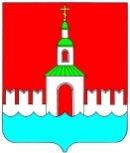 АДМИНИСТРАЦИЯ ЮРЬЕВЕЦКОГОМУНИЦИПАЛЬНОГО РАЙОНАИВАНОВСКОЙ ОБЛАСТИПОСТАНОВЛЕНИЕ	от 24.04.2019 г.№ 153	      г. ЮрьевецОб утверждении  Порядка установления и использования придорожных полос автомобильных дорог местного значения Юрьевецкого муниципального района Ивановской областиВ соответствии со статьей 26 Федерального закона от 8 ноября 2007 г. N 257-ФЗ "Об автомобильных дорогах и о дорожной деятельности в Российской Федерации и о внесении изменений в отдельные законодательные акты Российской Федерации" Администрация Юрьевецкого муниципального района Ивановской областиПОСТАНОВЛЯЕТ:         1. Утвердить прилагаемый Порядок установления и использования придорожных полос автомобильных дорог местного значения Юрьевецкого муниципального района Ивановской области.         2. Обнародовать Порядок установления и использования придорожных полос автомобильных дорог местного значения Юрьевецкого муниципального района Ивановской области в соответствии с ч. 10- ст. 8 Устава Юрьевецкого муниципального района Ивановской области, с. ч. 7 ст. 37 Устава Юрьевецкого городского поселения и разместить на официальном сайте администрации Юрьевецкого муниципального района.3. Контроль за исполнением данного постановления возложить на заместителя главы администрации Юрьевецкого муниципального района Ивановской области  Добрягина С.М.Глава Юрьевецкого муниципального                                       района Ивановской области                                                   Ю.И. ТимошенкоПриложение                                                                       к  постановлению  администрацииЮрьевецкого муниципальногорайона Ивановской области№_____ от_____________Порядок установления и использования придорожных полосавтомобильных дорог местного значения Юрьевецкого муниципального района Ивановской области1. Общие положения1. Порядок установления и использования придорожных полос автомобильных дорог местного значения (далее - Порядок) разработан в соответствии со статьей 26 Федерального закона от 8 ноября 2007 г. N 257-ФЗ "Об автомобильных дорогах и о дорожной деятельности в Российской Федерации и о внесении изменений в отдельные законодательные акты Российской Федерации" определяет:- процедуру установления придорожных полос автомобильных дорог местного значения в целях обеспечения требований безопасности дорожного движения, а также нормальных условий реконструкции, капитального ремонта, ремонта, содержания таких автомобильных дорог, их сохранности и с учетом перспектив их развития;- условия использования придорожных полос автомобильных дорог местного значения.2. В пределах придорожных полос автомобильных дорог местного значения устанавливается особый режим использования земельных участков (частей земельных участков) в целях обеспечения требований безопасности дорожного движения, а также нормальных условий реконструкции, капитального ремонта, ремонта, содержания таких автомобильных дорог, их сохранности и с учетом перспектив их развития, который предусматривает, что в придорожных полосах  автомобильных дорог общего пользования местного значения запрещается строительство капитальных сооружений, за исключением:- объектов, предназначенных для обслуживания таких автомобильных дорог, их строительства, реконструкции, капитального ремонта, ремонта и содержания;- объектов Государственной инспекции безопасности дорожного движения Министерства внутренних дел Российской Федерации;- объектов дорожного сервиса, рекламных конструкций, информационных щитов и указателей;- инженерных коммуникаций.3. В соответствии с частью 2 статьи 26 Федерального закона от 8 ноября 2007 г. N 257-ФЗ в зависимости от класса и (или) категории автомобильных дорог местного значения с учетом перспектив их развития, за исключением автомобильных дорог, расположенных в границах населенных пунктов, ширина каждой придорожной полосы устанавливается от границы полосы отвода таких автомобильных дорог в размере:1) пятидесяти метров - для автомобильных дорог третьей и четвертой категорий;2) 25 метров - для автомобильных дорог пятой категории;4. Решение об установлении границ придорожных полос автомобильных дорог местного значения или об изменении границ таких придорожных полос принимается Администрацией Юрьевецкого муниципального района Ивановской области.5. Границы придорожных полос автомобильных дорог местного значения учитываются в документах территориального планирования, документации по планировке территории, предназначенной для размещения автомобильных дорог местного значения.6. Строительство, реконструкция в границах придорожных полос автомобильной дороги местного значения объектов капитального строительства, объектов, предназначенных для осуществления дорожной деятельности, объектов дорожного сервиса, установка рекламных конструкций, информационных щитов и указателей допускаются:- при наличии согласия, выданного в письменной форме владельцем автомобильной дороги, содержащего обязательные для исполнения технические требования и условия;- с учетом требований, предусмотренных Федеральным законом от 29 декабря 2004 г. N 190-ФЗ "Градостроительный кодекс Российской Федерации", (Федеральным законом от 8 ноября 2007 г. N 257-ФЗ, Федеральным законом от 17 июля 2009 г. N 145-ФЗ "О государственной компании "Российские автомобильные дороги" и о внесении изменений в отдельные законодательные акты Российской Федерации" (далее - Федеральный закон от 17 июля 2009 г. N 145-ФЗ).7. Строительство и реконструкция объектов, указанных в пункте 6 настоящего Порядка, в пределах придорожных полос автомобильных дорог местного значения осуществляется в соответствии с документацией по планировке территории при соблюдении следующих условий:1) объекты не должны ухудшать видимость на автомобильной дороге местного значения и другие условия безопасности дорожного движения;2) размещение объектов должно обеспечивать возможность выполнения работ по содержанию и ремонту такой автомобильной дороги и входящих в ее состав дорожных сооружений;3) выбор места размещения объектов должен осуществляться с учетом возможной реконструкции автомобильной дороги местного значения.Проектирование, строительство и реконструкция объектов, указанных в пункте 6 настоящего Порядка, в пределах придорожных полос автомобильных дорог местного значения, переданных в доверительное управление государственной компании "Российские автомобильные дороги", осуществляется с учетом особенностей, установленных Федеральным законом от 17 июля 2009 г. N 145-ФЗ.8. Размещение объектов дорожного сервиса в пределах придорожных полос автомобильных дорог местного значения либо за их пределами, но требующее присоединения к автомобильной дороге местного значения, должно осуществляться с учетом имеющегося размещения таких объектов в пределах полосы отвода автомобильной дороги местного значения.9. Выбор места размещения объектов дорожного сервиса в пределах придорожных полос автомобильной дороги местного значения либо за их пределами, но требующих присоединения к автомобильной дороге местного значения, должен осуществляться в соответствии с документацией по планировке территории, с соблюдением требований законодательства Российской Федерации о безопасности дорожного движения и следующих условий:1) расстояние от планируемого к размещению подъезда, съезда, примыкания к объекту до ближайшего:100 метров - на автомобильных дорогах четвертой категории;50 метров - на автомобильных дорогах пятой категории;2) выбор места размещения объектов должен осуществляться на участке автомобильной дороги с уклоном, не превышающим 40 промилле;3) объекты не должны ухудшать видимость на автомобильной дороге местного значения и другие условия обеспечения безопасности дорожного движения и использования этой автомобильной дороги;4) при соблюдении условий доступа на автомобильную дорогу местного значения через пересечения в одном/разных уровнях и примыкания в одном уровне (с/без пересечения потоков движения транспортных средств прямого направления).10. В соответствии с частями 6 и 11 статьи 22 Федерального закона от 8 ноября 2007 г. N 257-ФЗ объекты дорожного сервиса должны быть обустроены в соответствии с техническими требованиями и условиями, выдаваемыми владельцем автомобильной дороги местного значения, площадками для стоянки и остановки автомобилей, а также подъездами, съездами и примыканиями, обеспечивающими доступ к ним с автомобильной дороги местного значения. При примыкании к автомобильной дороге местного значения подъезды и съезды должны быть оборудованы переходно-скоростными полосами и обустроены таким образом, чтобы обеспечить безопасность дорожного движения.11. В соответствии с частью 10 статьи 22 Федерального закона от 8 ноября 2007 г. N 257-ФЗ строительство, реконструкция, капитальный ремонт, ремонт и содержание объектов дорожного сервиса, подъездов, съездов и примыканий, стоянок и мест остановки транспортных средств, переходно-скоростных полос осуществляются владельцем объекта дорожного сервиса или за его счет на основании разрешения на строительство, выдаваемого в соответствии с Градостроительным кодексом Российской Федерации и Федеральным законом от 8 ноября 2007 г. N 257-ФЗ.12. Реконструкция, капитальный ремонт и ремонт примыканий объектов дорожного сервиса к автомобильным дорогам местного значения допускаются при наличии согласия в письменной форме владельцев автомобильных дорог на выполнение указанных работ, содержащего обязательные для исполнения технические требования и условия, а также согласование порядка осуществления работ по капитальному ремонту и ремонту указанных примыканий и объем таких работ.13. В соответствии с частью 10 статьи 22 Федерального закона от 8 ноября 2007 г. N 257-ФЗ капитальный ремонт, ремонт и содержание подъездов, съездов и примыканий, стоянок и мест остановки транспортных средств, переходно-скоростных полос осуществляются в соответствии с Классификацией работ по капитальному ремонту, ремонту и содержанию автомобильных дорог общего пользования и искусственных сооружений на них, утвержденной Приказом Минтранса России от 12 ноября 2007 г. N 160.14. В соответствии с частью 7 статьи 22 Федерального закона от 8 ноября 2007 г. N 257-ФЗ за оказание услуг присоединения к автомобильной дороге местного значения объектов дорожного сервиса, размещаемых в пределах придорожных полос автомобильных дорог местного значения либо за их пределами, но требующих такого присоединения, взимается плата на основании заключаемого с владельцем автомобильной дороги договора о присоединении объекта дорожного сервиса к такой автомобильной дороге.15. При присоединении объекта дорожного сервиса к автомобильной дороге местного значения владелец такой автомобильной дороги информирует собственников (владельцев) присоединяемых объектов о планируемых реконструкции, капитальном ремонте автомобильной дороги местного значения и о сроках осуществления таких реконструкций, капитального ремонта.16. В случае реконструкции автомобильной дороги местного значения переустройство объектов дорожного сервиса и (или) подъездов, съездов, примыканий к указанным объектам осуществляется владельцами таких объектов при наличии согласия в письменной форме, выдаваемого владельцами автомобильных дорог, на выполнение указанных работ, содержащего технические требования и условия.17. Размещение инженерных коммуникаций в пределах придорожных полос автомобильных дорог местного значения допускается при наличии согласия, выдаваемого в письменной форме владельцем автомобильной дороги, и на основании разрешения на строительство, выдаваемого в соответствии с Градостроительным кодексом Российской Федерации, Федеральным законом от 8 ноября 2007 г. N 257-ФЗ и Федеральным законом от 17 июля 2009 г. N 145-ФЗ.Указанное в настоящем пункте согласие содержит технические требования и условия, подлежащие обязательному исполнению владельцами таких инженерных коммуникаций при их прокладке или переустройстве.При этом:а) размещение в пределах придорожных полос линий связи и высоковольтных линий электропередачи напряжением до 10 кВт возможно только при соблюдении следующих условий:размещение коммуникаций не требует их переустройства в случае реконструкции автомобильной дороги местного значения либо их переустройство будет осуществлено за счет средств владельцев таких объектов;расстояние от границы полосы отвода автомобильной дороги местного значения до оснований опор воздушных линий связи и линий электропередачи должно составлять не менее 10 метров;б) в местах пересечения автомобильных дорог местного значения воздушными линиями связи и высоковольтными линиями электропередачи расстояние от основания каждой из опор этих линий до бровки земляного полотна автомобильной дороги должно быть не менее высоты опоры плюс 5 метров, но не менее 25 метров.18. В соответствии с частью 6 статьи 19 Федерального закона от 8 ноября 2007 г. N 257-ФЗ в случае, если прокладка или переустройство инженерных коммуникаций в границах придорожных полос автомобильной дороги местного значения влечет за собой реконструкцию или капитальный ремонт автомобильной дороги местного значения, ее участков, такие реконструкция, капитальный ремонт осуществляются владельцами инженерных коммуникаций или за их счет.19. Собственники, владельцы, пользователи и арендаторы земельных участков, расположенных в пределах придорожных полос автомобильной дороги местного значения, осуществляют хозяйственную деятельность на таких земельных участках, включая возведение объектов, при условии:- соблюдения требований и условий, установленных настоящим Порядком;- недопущения нанесения вреда автомобильной дороге местного значения и входящим в ее состав дорожным сооружениям, соблюдения условий эксплуатации автомобильной дороги и безопасности дорожного движения.